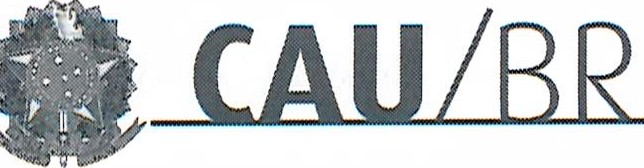 PORTARIA GERÊNCIA GERAL Nº 22, DE 28 DE FEVEREIRO DE 2018Promove substituição temporária no Quadro de Pessoal Efetivo do CAU/BR, e dá outras providências.O Gerente Geral do Conselho de Arquitetura e Urbanismo do Brasil (CAU/BR), no uso das atribuições que lhe confere a Portaria PRES nº 55, de 21 de fevereiro de 2014, atendendo ao disposto na Portaria Normativa nº 33, de 17 de abril de 2015, combinada com a Portaria Normativa nº 48, de 11 de agosto de 2016, e tendo em vista o contido no Memorando nº 02/2018 - SGM de 28 de fevereiro de 2018.RESOLVE:Art. 1º. Promover a seguinte substituição temporária no Quadro de Pessoal Efetivo do CAU/BR:SUBSTITUÍDO:SUBSTITUTO:setor (omefCial sul (SCS), Quadra 2, sloco e - Ed. seua oourada, salas 401 a 409 I CE?: 70.300·90.2 Srasilía/Of l Telefone: (61) 3204· 9500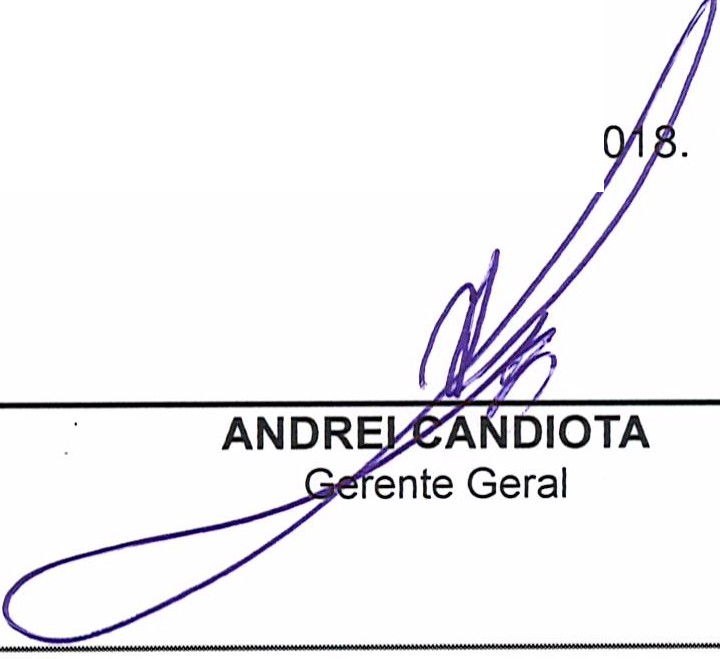 Secretaria  Geral da MesaMemo. CAU/BR nº. 002/2018-SGMBrasília, 28 de fevereiro de 2018.Ao Senhor Gerente GeralAssunto: Substituição interna de funções.Prezado Senhor,L	Para os fins da Portaria Normativa CAU/BR nº 33, de 17 de abril de 2015, combinada com a Portaria Normativa CAU/BR nº 48, de 11 de agosto de 2016, informo o seguinte afastamento e a substituição de pessoal a serviço da SGM-CAU/BR:Neste período o Analista, Robson Miranda Ribeiro, fará a substituição cumulativa desempenhando as atividades do emprego de provimento efetivo originário relacionado às atividades da SGM-CAU/BRPor fim, ressalta-se que a referida substituição atende também aos requisitos do artigo 2º, parágrafo único, da Portaria Normativa nº 33, de 17 de abril de 2015.Atenciosamente,	Ciente:l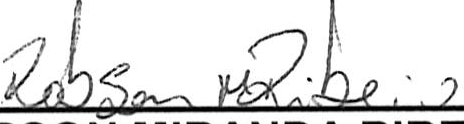 i    ALHO MAIACoordenadora Técnico-Normativa da Secretaria Geral da Mesa do CAU/BRROBSON MIRANDA RIBEIROAnalista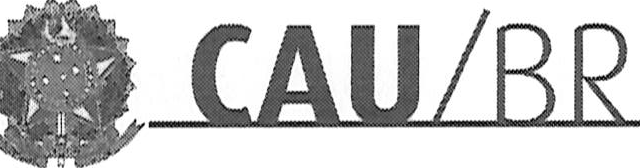 Setor Comercial Sul (ses), Quadra 2, Bloco e - Ed. Serra Dourada, Salas 401 a 409 I CEP: 70.300-902 Brasilia/DF I Telefone: (61) 3204-9500Nome: Christiana Pecegueiro Maranhão SantosEmprego: Emprego de Nível Superior - Código 602 - Analista Técnico de Órgãos Colegiados - Ênfase em Prática ProfissionalLotação: Secretaria Geral da MesaSalário: R$ 8.462,83Período de Afastamento: 26/02/2018 a 14/03/2018Nome: Robson Miranda RibeiroEmprego: Profissional Analista Superior - Ocupação: Arquiteto e UrbanistaLotação: Secretaria Geral da MesaPeríodo de substituição: 26/02/2018 a 14/03/2018Remuneração por substituição:[	] Remuneração correspondente ao emprego objeto da substituição(Portaria Normativa nº 48, de 11/08/2016, art. 3º e Portaria Normativa nº 33, de 17/04/2015, art.3°, inciso 11).[ X ] Gratificação de 30% (trinta por cento) do salário base do substituído(Portaria Normativa nº 48, de 11/08/2016, art. 3º e Portaria Normativa nº 33, de 17/04/2015, art. 3º, inciso 1).Substituído: Christiana Pecegueiro MaranhãoEmprego: Emprego de Nível Superior, Código 602 -Analista Técnico de Órgãos Colegiados - Ênfaseem Prática Profissional.Lotação: Secretaria Geral da Mesa (SGM)Salário: R$ 8.462,83Motivo: FériasPeríodo: 17 (dezessete) diasTermo inicial: 26/02/2018Termo final: 14/03/2018Substituto: Robson Miranda RibeiroEmprego: Emprego de Nível Superior , Profissional Analista Superior -Arquiteto e UrbanistaLotação: Secretaria Geral da Mesa (SGM)